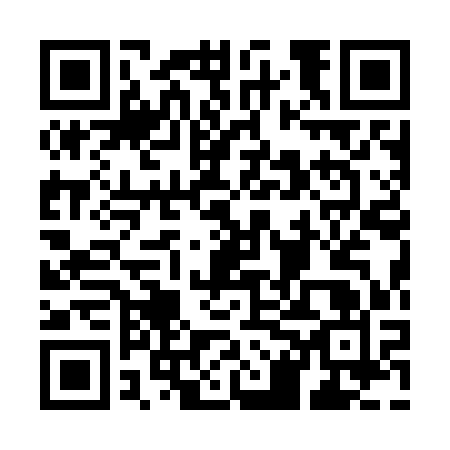 Ramadan times for Kulnura, AustraliaMon 11 Mar 2024 - Wed 10 Apr 2024High Latitude Method: NonePrayer Calculation Method: Muslim World LeagueAsar Calculation Method: ShafiPrayer times provided by https://www.salahtimes.comDateDayFajrSuhurSunriseDhuhrAsrIftarMaghribIsha11Mon5:285:286:521:054:377:187:188:3712Tue5:295:296:521:054:367:177:178:3513Wed5:305:306:531:054:357:167:168:3414Thu5:305:306:541:044:357:147:148:3315Fri5:315:316:551:044:347:137:138:3116Sat5:325:326:551:044:337:127:128:3017Sun5:335:336:561:034:327:107:108:2818Mon5:345:346:571:034:317:097:098:2719Tue5:355:356:581:034:317:087:088:2620Wed5:365:366:581:034:307:067:068:2421Thu5:365:366:591:024:297:057:058:2322Fri5:375:377:001:024:287:047:048:2123Sat5:385:387:011:024:277:027:028:2024Sun5:395:397:011:014:267:017:018:1925Mon5:405:407:021:014:267:007:008:1726Tue5:405:407:031:014:256:586:588:1627Wed5:415:417:031:004:246:576:578:1428Thu5:425:427:041:004:236:566:568:1329Fri5:435:437:051:004:226:546:548:1230Sat5:435:437:061:004:216:536:538:1031Sun5:445:447:0612:594:206:526:528:091Mon5:455:457:0712:594:196:506:508:082Tue5:465:467:0812:594:186:496:498:063Wed5:465:467:0912:584:186:486:488:054Thu5:475:477:0912:584:176:466:468:045Fri5:485:487:1012:584:166:456:458:036Sat5:485:487:1112:584:156:446:448:017Sun4:494:496:1111:573:145:435:437:008Mon4:504:506:1211:573:135:415:416:599Tue4:504:506:1311:573:125:405:406:5810Wed4:514:516:1411:563:115:395:396:56